Institutional Review Board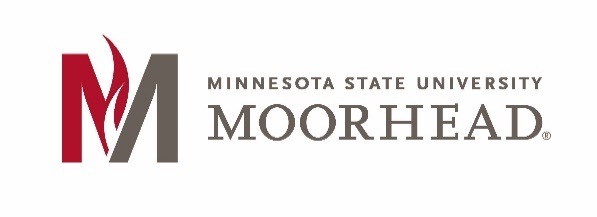 IRB Application Cover SheetIf there are additional Co-Investigators, please attach separate sheet listing items requested above.Proposal to be reviewed byMSUM Institutional Review BoardPsychology Subcommittee (DRC)Principal Investigator 
(must be MSUM faculty or staff)DepartmentDragon IDMSUM E-MailCo-Investigator 1Co-Investigator 1Faculty   Graduate Student   Undergraduate StudentDepartment/ProgramDragon IDMSUM E-MailCo-Investigator 2Co-Investigator 2Faculty   Graduate Student   Undergraduate StudentDepartment/ProgramDragon IDMSUM E-MailCo-Investigator 3Co-Investigator 3Faculty   Graduate Student   Undergraduate StudentDepartment/ProgramDragon IDMSUM E-MailCo-Investigator 4Co-Investigator 4Faculty   Graduate Student   Undergraduate StudentDepartment/ProgramDragon IDMSUM E-MailType of Review RequestedExempt (allow 10 days)Expedited (allow 10 days)Full (allow 30 days)Title of StudyDoes this study involve survey or 
interview questions? Yes  No   If yes, attach survey/interview questionsHow will the survey/interview questions 
be administered?Written (paper) Orally Electronic/Online? If electronic/online, are you using 
MSUM Qualtrics?Yes  NoIf you are not using Qualtrics, what tool are you using for your survey/interview any why? (Note: Do not use Google Forms, MSUM IT does not support this platform)